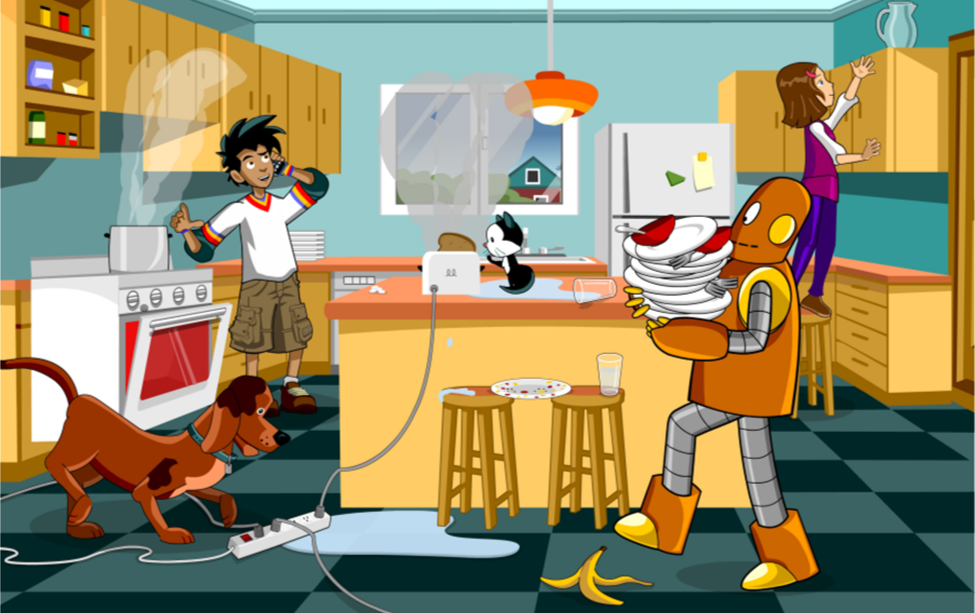 2RP 	w/b 12.10.20ReadingWritingSpellingMathsTopicMondayRead your reading book or choose one on Oxford Owl.Look at the kitchen picture. What can you see? Remember that a noun is the name of an object, person or place. Write 10 nouns in the picture.Read these words and say them in a sentence:any, what, does, could, saidUse the link below to find what we are covering this week.https://whiterosemaths.com/homelearning/year-2/week-5/Lesson –  Related FactsEnglish – Write statements and questions.TuesdayRead your reading book or choose one on Oxford Owl.What is a verb? A verb can be something you can do (as well as sneaky ones like be and is).Write a verb for each noun.Practise spelling this week’s words.https://whiterosemaths.com/homelearning/year-2/week-6/Lesson – Bonds to 100 (tens)PE WednesdayRead your reading book or choose one on Oxford Owl.What is an adjective?An adjective is a describing word. Write adjectives to describe each noun.Write sentences using each word.Lesson – Add and subtract onesEnglish – Writing riddles.ThursdayPractise reading the red and green words.Write a sentence for each object using the verbs and adjectives you thought of for each one. Check capital letters and full stops.Practise spelling any of this week’s words that you’re finding tricky.Lesson –  10 more 10 lessPSHE – What it means to belong. Designing a class badge.FridayChoose 3 green words and put them into a sentence.Write a made up recipe for a potion you would make.Spelling testLesson – Revisiting partitioning in different ways (not on White Rose site but can refer to lesson ‘Tens and ones using a part whole model’ belowhttps://whiterosemaths.com/homelearning/year-2/week-2/)We will be reading ‘Amazing Grace’ and thinking of all of the things that make us special. Monday - NounTuesday - VerbWednesday - AdjectiveThursday - Sentence